Interdisziplinäres Kolloquium                                                                           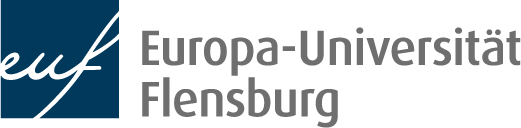 Wintersemester 2014/15                                                                               Themenschwerpunkt: Nachhaltigkeit und GesellschaftEuropa-Universität Flensburg (Erweiterungsbau)Auf dem Campus 1  24943 Flensburg  Raum EB 066  Di 19:15 – 21:00 UhrDie Sitzungen sind für alle Interessierten öffentlich, eine Anmeldung ist nicht erforderlich.28. Oktober: Josefa Kny, Bernd Sommer, Jasmin Wiefek, Europa-Universität Flensburg: „Von der Nische in den Mainstream. Wie gute Beispiele nachhaltigen Handelns in einem breiten gesellschaftlichen Kontext verankert werden können“04. November: Geo Siegwart, Universität Greifswald: „Weshalb ist uns an Wahrheit(en) gelegen? Ein Kapitel zur condition humaine“11. November: Christian Thies, Universität Passau: „Gibt es Kulturkreise?" 18. November: Hans Diefenbacher, FEST/Universität Heidelberg: „Woran sich Wohlstand messen lässt. Alternativen zum Bruttoinlandsprodukt“ 25. November: Ina Herrmann, Universität Duisburg-Essen: „Bildungsspuren - Spurenbildung: Schulischer Vandalismus als Maskierung des Raums"02. Dezember: Violeta Besirevic, Union University Law School Belgrade: “Deconstructing Organ Donation Euthanasia: Legal Perspective”09. Dezember: Markus Wissen, Hochschule für Wirtschaft und Recht Berlin: „Sozial-ökologische Transformation und imperiale Lebensweise“ 16. Dezember: Jorge Lubenow, University of Paraiba, Brasil: „Democracy or Technocracy? About the deficit of democratic legitimation of the European Union by Jürgen Habermas and Hauke Brunkhorst.13. Januar: Samuel Mössner, Universität Freiburg: „Freiburg, Green City?“ 20. Januar: Maximilian Held, Universität Bremen: "The Perfect Tax That Never Happened? – Misunderstanding Taxation"27. Januar: Konrad Ott, Universität Kiel: „Leitlinien starker Nachhaltigkeit und umweltpolitisches Agenda-Setting“3. Februar: Lea Schmitt, Kulturwissenschaftliches Institut Essen (KWI): „Klimawandel, Raumwandel, Zeitwandel: Adaptationen und Konflikte auf der westfriesischen Insel Ameland“10. Februar: Smail Rapic, Universität Wuppertal: "Die diskursethische Kontroverse zwischen Apel und Habermas und das Problem einer Entwicklungslogik der Normativität"